Od: Komu: 
Odesláno: 12.3.2020 10:05 
Předmět: Re: nabídka dodávky vepřových půlek Dobrý den, nabídku akceptuji. DěkujiS pozdravem/Best regardse-mail:  NOVÁK maso - uzeniny s.r.o., V Holešovičkách 1450/18, 180 00 Praha 8
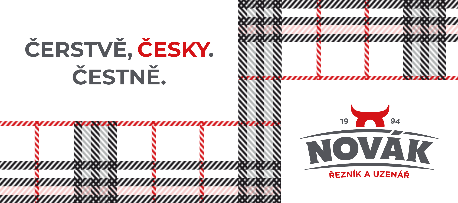 čt 12. 3. 2020 v 8:58 odesílatel > napsal:Dobrý den, akceptujte prosím nabídku 20 ks PC vepřových půlek : 1.007,1 kg x 79,35 Kč/kg (79.913 Kč - celková cena s DPH) s dodávkou dne 12.3.2020, tj. 69.490 Kč ( celková cena bez DPH).S pozdravem

Výzkumný ústav živočišné výroby v.v.i.

Přátelství 815
10400, Praha 10 - Uhříněves


